
Артемовский городской округ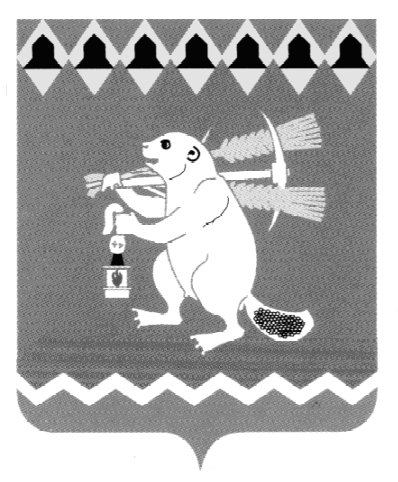 Территориальный орган местного самоуправления                      поселка Незевай РАСПОРЯЖЕНИЕот 07.09.2015г.                                                                                                        №  50пос. НезевайО проведении специальной оценки условий труда, создании комиссии по проведению специальной оценки условий труда            В соответствии с требованиям Федерального  закона «О специальной оценке условий труда» № 426-ФЗ от 28 декабря 2013 года, в целях разработки и реализации мероприятий, направленных на улучшение условий труда работников, осуществления контроля за состоянием условий труда на рабочих местах, установления работникам предусмотренных Трудовым кодексом Российской Федерации гарантий и компенсаций,  установления дополнительного тарифа страховых взносов в Пенсионный фонд Российской Федерации с учетом класса (подкласса) условий труда на рабочем месте, расчета скидок (надбавок) к страховому тарифу на обязательное социальное страхование от несчастных случаев на производстве и профессиональных заболеваний,  обоснования финансирования мероприятий по улучшению условий и охраны труда, в том числе за счет средств на осуществление обязательного социального страхования от несчастных случаев на производстве и профессиональных заболеваний и др.,1.	Провести специальную оценку по условиям труда (далее СОУТ) в период с «12» октября 2015 г. на рабочих местах территориального органа местного                           самоуправления поселок Незевай.2.	Для организации и проведения специальной оценки условий труда создать комиссию по проведению специальной оценки условий труда (далее - комиссия), в составе.Председатель комиссии:		Председатель ТОМС поселка Незевай Пьянков С.И.Члены комиссии:		специалист II категории ТОМС поселка Незевай Бахтегареева С.А.	водитель ТОМС поселка Незевай Скапишев А.А.3.	Комиссии ознакомиться с функциональными обязанностями                                      (Приложение).4.	Назначить ответственным за хранение материалов СОУТ специалиста II категории ТОМС поселка Незевай Бахтегарееву С.А..5.	Контроль за исполнением распоряжения оставляю за собойПредседатель ТОМСпоселка Незевай                                                                                         С.И. ПьянковПриложение                                                                                                                                                   к распоряжению  территориального органа местного самоуправления поселок Незевай                                    от 07.09.2015г.    № 50                                                                                                                                                                                                             Функциональные обязанности комиссии (и работодателя) по проведению СОУТВ соответствии с Федеральным законом «О специальной оценке условий труда» №426-ФЗ от 28 декабря 2013 года на комиссию по проведению СОУТ возлагаются следующие функциональные обязанности: 1.	Комиссия до начала выполнения работ по проведению специальной оценки условий труда утверждает перечень рабочих мест, на которых будет проводиться специальная оценка условий труда, с указанием аналогичных рабочих мест (ст.9, п.5).2.	Результаты идентификации потенциально вредных и (или) опасных производственных факторов утверждаются комиссией (ст.10, п.2).3.	В случае, если вредные и (или) опасные производственные факторы на рабочем месте не идентифицированы, условия труда на данном рабочем месте признаются комиссией допустимыми, а исследования (испытания) и измерения вредных и (или) опасных производственных факторов не проводятся (ст.10, п.4).4.	В случае, если вредные и (или) опасные производственные факторы на рабочем месте идентифицированы, комиссия принимает решение о проведении исследований (испытаний) и измерений данных вредных и (или) опасных производственных факторов(ст.10, п.5).5.	В отношении рабочих мест, на которых вредные и (или) опасные производственные факторы по результатам осуществления идентификации не выявлены, работодателем подается в территориальный орган федерального органа исполнительной власти, уполномоченного на проведение федерального государственного надзора за соблюдением трудового законодательства и иных нормативных правовых актов, содержащих нормы трудового права, по месту своего нахождения декларация соответствия условий труда государственным нормативным требованиям охраны труда (ст.11, п.1).6.	Перечень вредных и (или) опасных производственных факторов, подлежащих исследованиям (ис-пытаниям) и измерениям, формируется комиссией исходя из государственных нормативных требований охраны труда, характеристик технологического процесса и производственного оборудования, применяемых материалов и сырья, результатов ранее проводившихся исследований (испытаний) и измерений вредных и (или) опасных производственных факторов, а также исходя из предложений работников (ст.12, п.2).7.	В качестве результатов исследований (испытаний) и измерений вредных и (или) опасных производственных факторов могут быть использованы результаты исследований (испытаний) и измерений вредных и (или) опасных производственных факторов, проведенных аккредитованной в установленном законодательством Российской Федерации порядке испытательной лабораторией (центром) при осуществлении организованного в установленном порядке на рабочих местах про-изводственного контроля за условиями труда, но не ранее чем за шесть месяцев до проведения специальной оценки условий труда. Решение о возможности использования указанных результатов при проведении специальной оценки условий труда принимается комиссией по представлению эксперта организации, проводящей специальную оценку условий труда (ст.12, п.7).8.	Комиссия вправе принять решение о невозможности проведения исследований (испытаний) и измерений вредных и (или) опасных производственных факторов в случае, если проведение указанных исследований (испытаний) и измерений на рабочих местах может создать угрозу для жизни работников, экспертов и (или) иных работников организации, проводящей специальную оценку условий труда, а также иных лиц. Условия труда на таких рабочих местах относятся к опасному классу условий труда без проведения соответствующих исследований (испытаний) и измерений.  Решение о невозможности проведения исследований (испытаний) и измерений по основанию, указанному в части 9 настоящей статьи, оформляется протоколом комиссии, содержащим обоснование принятия этого решения и являющимся неотъемлемой частью отчета о проведении специальной оценки условий труда. Работодатель в течение десяти рабочих дней со дня принятия решения, указанного в части 9 настоящей статьи, направляет в территориальный орган федерального органа исполнительной власти, уполномоченного на проведение федерального государственного надзора за соблюдением трудового законодательства и иных нормативных правовых актов, содержащих нормы трудового права, по месту своего нахождения копию протокола комиссии, содержащего это решение (ст.12, п.9-11).9.	В случае применения работниками, занятыми на рабочих местах с вредными условиями труда, эффективных средств индивидуальной защиты, прошедших обязательную сертификацию в порядке, установленном соответствующим техническим регламентом, класс (подкласс) условий труда может быть снижен комиссией на основании заключения эксперта организации, проводящей специальную оценку условий труда, на одну степень в соответствии с методикой, утвержденной федеральным органом исполнительной власти, осуществляющим функции по выработке и реализации государственной политики и нормативно-правовому регулированию в сфере труда, по согласованию с федеральным органом исполнительной власти, осуществляющим функции по организации и осуществлению федерального государственного санитарно-эпидемиологического надзора, и с учетом мнения Российской трехсторонней комиссии по регулированию социально-трудовых отношений (ст.14, п.6).10.	Отчет о проведении специальной оценки условий труда подписывается всеми членами комиссии и утверждается председателем комиссии. Член комиссии, который не согласен с результатами проведения специальной оценки условий труда, имеет право изложить в письменной форме мотивированное особое мнение, которое прилагается к этому отчету (ст.15, п.2).11.	Работодатель организует ознакомление работников с результатами проведения специальной оценки условий труда на их рабочих местах под роспись в срок не позднее чем тридцать календарных дней со дня утверждения отчета о проведении специальной оценки условий труда. В указанный срок не включаются периоды временной нетрудоспособности работника, нахождения его в отпуске или командировке, периоды междувахтового отдыха. Работодатель с учетом требований законодательства Российской Федерации о персональных данных и законодательства Российской Федерации о государственной и об иной охраняемой законом тайне организует размещение на своем официальном сайте в информационно-телекоммуникационной сети «Интернет» (при наличии такого сайта) сводных данных о результатах проведения специальной оценки условий труда в части установления классов (подклассов) условий труда на рабочих местах и перечня мероприятий по улучшению условий и охраны труда работников, на рабочих местах которых проводилась специальная оценка условий труда, в срок не позднее чем в течение тридцати календарных дней со дня утверждения отчета о проведении специальной оценки условий труда (ст.15, п.5,6).Ознакомлены:Председатель комиссии по проведению специальной оценки условий трудаПредседатель ТОМС                     _________________ Пьянков С.И.Члены комиссии по проведению специальной оценки условий труда:специалист II категории ТОМС  __________________ Бахтегареева С.А.				водитель ТОМС                            __________________ Скапишев А.А.